Во исполнение статьи 19 Федерального закона от 5 апреля 2013 г. № 44-ФЗ «О контрактной системе в сфере закупок товаров, работ, услуг для обеспечения государственных и муниципальных нужд», постановления администрации Красносельского городского поселения Гулькевичского района от 27 октября 2021 г. № 185 «Об утверждении Правил определения требований к закупаемым администрацией Красносельского городского поселения Гулькевичского района и подведомственными ей муниципальными казенными учреждениями отдельным видам товаров, работ, услуг (в том числе предельных цен товаров, работ, услуг)» п о с т а н о в л я ю:1. Утвердить требования к закупаемым администрацией Красносельского городского поселения Гулькевичского района и подведомственными администрации Красносельского городского поселения Гулькевичского района муниципальными казенными учреждениями отдельным видам товаров, работ, услуг (в том числе предельных цен товаров, работ, услуг) (далее – ведомственный перечень) согласно приложению, к настоящему постановлению.2. Администрации Красносельского городского поселения Гулькевичского района, муниципальным казенным учреждениям, подведомственным администрации Красносельского городского поселения Гулькевичского района, при осуществлении соответствующих закупок руководствоваться ведомственным перечнем, указанным в пункте 1 настоящего постановления.3. Обеспечить его размещение в установленном порядке в единой информационной системе в сфере закупок в течение 7 рабочих дней со дня принятия настоящего постановления.4. Признать утратившими силу постановление Красносельского городского поселения Гулькевичского района от 23 декабря 2021 г. № 226 «Об утверждении требований к закупаемым администрацией Красносельского городского поселения Гулькевичского района и подведомственными администрации Красносельского городского поселения Гулькевичского района муниципальными казенными учреждениями отдельным видам товаров, работ, услуг (в том числе предельных цен товаров, работ, услуг)».5. Контроль за выполнением настоящего постановления оставляю за собой.6. Постановление вступает в силу со дня его подписания.ТРЕБОВАНИЯк закупаемым администрацией Красносельского городского поселения Гулькевичского районаи подведомственными администрации Красносельского городского поселения Гулькевичского районамуниципальными казенными учреждениями отдельным видам товаров, работ, услуг (в том числе предельные цены товаров, работ, услуг)Глава Красносельского городского поселения Гулькевичского района																							А.И. Рогоза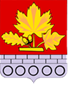 АДМИНИСТРАЦИЯ КРАСНОСЕЛЬСКОГО ГОРОДСКОГО ПОСЕЛЕНИЯ ГУЛЬКЕВИЧСКОГО РАЙОНАПОСТАНОВЛЕНИЕАДМИНИСТРАЦИЯ КРАСНОСЕЛЬСКОГО ГОРОДСКОГО ПОСЕЛЕНИЯ ГУЛЬКЕВИЧСКОГО РАЙОНАПОСТАНОВЛЕНИЕАДМИНИСТРАЦИЯ КРАСНОСЕЛЬСКОГО ГОРОДСКОГО ПОСЕЛЕНИЯ ГУЛЬКЕВИЧСКОГО РАЙОНАПОСТАНОВЛЕНИЕАДМИНИСТРАЦИЯ КРАСНОСЕЛЬСКОГО ГОРОДСКОГО ПОСЕЛЕНИЯ ГУЛЬКЕВИЧСКОГО РАЙОНАПОСТАНОВЛЕНИЕАДМИНИСТРАЦИЯ КРАСНОСЕЛЬСКОГО ГОРОДСКОГО ПОСЕЛЕНИЯ ГУЛЬКЕВИЧСКОГО РАЙОНАПОСТАНОВЛЕНИЕАДМИНИСТРАЦИЯ КРАСНОСЕЛЬСКОГО ГОРОДСКОГО ПОСЕЛЕНИЯ ГУЛЬКЕВИЧСКОГО РАЙОНАПОСТАНОВЛЕНИЕот№пос.Красносельскийпос.Красносельскийпос.Красносельскийпос.Красносельскийпос.Красносельскийпос.КрасносельскийотступотступотступотступотступотступОб утверждении требований к закупаемым администрацией Красносельского городского поселенияГулькевичского района и подведомственными администрации Красносельского городского поселенияГулькевичского района муниципальными казеннымиучреждениями отдельным видам товаров, работ, услуг (в том числе предельных цен товаров, работ, услуг)Об утверждении требований к закупаемым администрацией Красносельского городского поселенияГулькевичского района и подведомственными администрации Красносельского городского поселенияГулькевичского района муниципальными казеннымиучреждениями отдельным видам товаров, работ, услуг (в том числе предельных цен товаров, работ, услуг)Об утверждении требований к закупаемым администрацией Красносельского городского поселенияГулькевичского района и подведомственными администрации Красносельского городского поселенияГулькевичского района муниципальными казеннымиучреждениями отдельным видам товаров, работ, услуг (в том числе предельных цен товаров, работ, услуг)Об утверждении требований к закупаемым администрацией Красносельского городского поселенияГулькевичского района и подведомственными администрации Красносельского городского поселенияГулькевичского района муниципальными казеннымиучреждениями отдельным видам товаров, работ, услуг (в том числе предельных цен товаров, работ, услуг)Об утверждении требований к закупаемым администрацией Красносельского городского поселенияГулькевичского района и подведомственными администрации Красносельского городского поселенияГулькевичского района муниципальными казеннымиучреждениями отдельным видам товаров, работ, услуг (в том числе предельных цен товаров, работ, услуг)Об утверждении требований к закупаемым администрацией Красносельского городского поселенияГулькевичского района и подведомственными администрации Красносельского городского поселенияГулькевичского района муниципальными казеннымиучреждениями отдельным видам товаров, работ, услуг (в том числе предельных цен товаров, работ, услуг)отступотступотступотступотступотступотступотступотступГлава Красносельского городскогопоселения Гулькевичского районаА.И. РогозаПриложениеУТВЕРЖДЕНЫпостановлением администрации Красносельского городского поселения Гулькевичского районаот _____________ № _________№п/пКод по ОКПД 2Наименование отдельного вида товаров, работ, услугТребования к потребительским свойствам (в том числе качеству) и иным характеристикам (в том числе предельные цены)отдельных видов товаров, работ, услугТребования к потребительским свойствам (в том числе качеству) и иным характеристикам (в том числе предельные цены)отдельных видов товаров, работ, услугТребования к потребительским свойствам (в том числе качеству) и иным характеристикам (в том числе предельные цены)отдельных видов товаров, работ, услугТребования к потребительским свойствам (в том числе качеству) и иным характеристикам (в том числе предельные цены)отдельных видов товаров, работ, услугТребования к потребительским свойствам (в том числе качеству) и иным характеристикам (в том числе предельные цены)отдельных видов товаров, работ, услугТребования к потребительским свойствам (в том числе качеству) и иным характеристикам (в том числе предельные цены)отдельных видов товаров, работ, услугТребования к потребительским свойствам (в том числе качеству) и иным характеристикам (в том числе предельные цены)отдельных видов товаров, работ, услугТребования к потребительским свойствам (в том числе качеству) и иным характеристикам (в том числе предельные цены)отдельных видов товаров, работ, услуг№п/пКод по ОКПД 2Наименование отдельного вида товаров, работ, услугхарактеристикаединица измеренияединица измерениязначение характеристикизначение характеристикизначение характеристикизначение характеристикизначение характеристики№п/пКод по ОКПД 2Наименование отдельного вида товаров, работ, услугхарактеристикаединица измеренияединица измеренияАдминистрация Красносельского городского поселения Гулькевичского района (далее – Администрация)Администрация Красносельского городского поселения Гулькевичского района (далее – Администрация)Администрация Красносельского городского поселения Гулькевичского района (далее – Администрация)подведомственные Администрации муниципальные казенные учрежденияподведомственные Администрации муниципальные казенные учреждения№п/пКод по ОКПД 2Наименование отдельного вида товаров, работ, услугхарактеристикакод по ОКЕИнаиме-нованиелицо, замещающее муниципальную должностьглавные должности муниципальной службыиные должностируководительиные должности123456677891011126.20.11Компьютеры портативные массой не более 10 кг, такие как ноутбуки, планшетные компьютеры, карманные компьютеры, в том числе совмещающие функции мобильного телефонного аппарата, электронные записные книжки и аналогичная компьютерная техника.  Пояснения по требуемой продукции:ноутбуки, планшетные компьютерыразмер экрана39дюймдюймне менее 5 и не более 18,4не менее 5 и не более 18,4не менее 5 и не более 18,4не менее 5 и не более 18,4126.20.11Компьютеры портативные массой не более 10 кг, такие как ноутбуки, планшетные компьютеры, карманные компьютеры, в том числе совмещающие функции мобильного телефонного аппарата, электронные записные книжки и аналогичная компьютерная техника.  Пояснения по требуемой продукции:ноутбуки, планшетные компьютерытип экранаглянцевый или матовыйглянцевый или матовыйглянцевый или матовыйглянцевый или матовый126.20.11Компьютеры портативные массой не более 10 кг, такие как ноутбуки, планшетные компьютеры, карманные компьютеры, в том числе совмещающие функции мобильного телефонного аппарата, электронные записные книжки и аналогичная компьютерная техника.  Пояснения по требуемой продукции:ноутбуки, планшетные компьютерывес166килограммкилограммне менее 0,15 и не более 5,9не менее 0,15 и не более 5,9не менее 0,15 и не более 5,9не менее 0,15 и не более 5,9Компьютеры портативные массой не более 10 кг, такие как ноутбуки, планшетные компьютеры, карманные компьютеры, в том числе совмещающие функции мобильного телефонного аппарата, электронные записные книжки и аналогичная компьютерная техника.  Пояснения по требуемой продукции:ноутбуки, планшетные компьютерытип процессорамногоядерныймногоядерныймногоядерныймногоядерныйКомпьютеры портативные массой не более 10 кг, такие как ноутбуки, планшетные компьютеры, карманные компьютеры, в том числе совмещающие функции мобильного телефонного аппарата, электронные записные книжки и аналогичная компьютерная техника.  Пояснения по требуемой продукции:ноутбуки, планшетные компьютерычастота процессора2931гигагерцгигагерцне менее 1 и не более 7не менее 1 и не более 7не менее 1 и не более 7не менее 1 и не более 7Компьютеры портативные массой не более 10 кг, такие как ноутбуки, планшетные компьютеры, карманные компьютеры, в том числе совмещающие функции мобильного телефонного аппарата, электронные записные книжки и аналогичная компьютерная техника.  Пояснения по требуемой продукции:ноутбуки, планшетные компьютерыразмер оперативной памяти2533гигабайтгигабайтне менее 0,512 и не более 32не менее 0,512 и не более 32не менее 0,512 и не более 32не менее 0,512 и не более 32Компьютеры портативные массой не более 10 кг, такие как ноутбуки, планшетные компьютеры, карманные компьютеры, в том числе совмещающие функции мобильного телефонного аппарата, электронные записные книжки и аналогичная компьютерная техника.  Пояснения по требуемой продукции:ноутбуки, планшетные компьютерыобъем накопителя2554терабайттерабайтне менее 0,0039 и не более 4не менее 0,0039 и не более 4не менее 0,0039 и не более 4не менее 0,0039 и не более 4тип жесткого дискаSSHD, HDD, SSD, HDD+SSDSSHD, HDD, SSD, HDD+SSDSSHD, HDD, SSD, HDD+SSDSSHD, HDD, SSD, HDD+SSDоптический приводDVD-RW, DVD+R/RW, DVD-RW DL (по мере необходимости)DVD-RW, DVD+R/RW, DVD-RW DL (по мере необходимости)DVD-RW, DVD+R/RW, DVD-RW DL (по мере необходимости)DVD-RW, DVD+R/RW, DVD-RW DL (по мере необходимости)наличие модулей Wi-Fiналичие обязательноналичие обязательноналичие обязательноналичие обязательноналичие модулей Bluetoothпо мере необходимостипо мере необходимостипо мере необходимостипо мере необходимостиналичие модулей поддержки 3G, (UMTS)по мере необходимостипо мере необходимостипо мере необходимостипо мере необходимоститип видеоадаптеравстроенный и (или) дискретныйвстроенный и (или) дискретныйвстроенный и (или) дискретныйвстроенный и (или) дискретныйвремя работы356часчасне менее 4 часовне менее 4 часовне менее 4 часовне менее 4 часовоперационная системапо мере необходимостипо мере необходимостипо мере необходимостипо мере необходимостипредустановленное программное обеспечениепо мере необходимостипо мере необходимостипо мере необходимостипо мере необходимостипредельная цена на ноутбук383рубльрубльне более 100 тыс.не более 100 тыс.не более 100 тыс.не более 100 тыс.предельная цена на планшетный компьютер383рубльрубльне более 60 тыс.не более 60 тыс.не более 60 тыс.не более 60 тыс.226.20.15Машины вычислительные электронные цифровые прочие, содержащие или не содержащие в одном корпусе одно или два из следующих устройств для автоматической обработки данных: запоминающие устройства, устройства ввода, устройства вывода.Пояснение по требуемой продукции: компьютеры персональные настольные, рабочие станции выводатип (моноблок/системный блок и монитор)моноблок или системный блок и монитормоноблок или системный блок и монитормоноблок или системный блок и монитормоноблок или системный блок и монитормоноблок или системный блок и монитормоноблок или системный блок и мониторМашины вычислительные электронные цифровые прочие, содержащие или не содержащие в одном корпусе одно или два из следующих устройств для автоматической обработки данных: запоминающие устройства, устройства ввода, устройства вывода.Пояснение по требуемой продукции: компьютеры персональные настольные, рабочие станции выводаразмер экрана/монитора39дюймдюймне менее 19 и не более 32не менее 19 и не более 32не менее 19 и не более 32не менее 19 и не более 32не менее 19 и не более 32не менее 19 и не более 32Машины вычислительные электронные цифровые прочие, содержащие или не содержащие в одном корпусе одно или два из следующих устройств для автоматической обработки данных: запоминающие устройства, устройства ввода, устройства вывода.Пояснение по требуемой продукции: компьютеры персональные настольные, рабочие станции выводатип процессорамногоядерныймногоядерныймногоядерныймногоядерныймногоядерныймногоядерныйМашины вычислительные электронные цифровые прочие, содержащие или не содержащие в одном корпусе одно или два из следующих устройств для автоматической обработки данных: запоминающие устройства, устройства ввода, устройства вывода.Пояснение по требуемой продукции: компьютеры персональные настольные, рабочие станции выводачастота процессора2931гигагерцгигагерцне менее 2 и не более 5не менее 2 и не более 5не менее 2 и не более 5не менее 2 и не более 5не менее 2 и не более 5не менее 2 и не более 5Машины вычислительные электронные цифровые прочие, содержащие или не содержащие в одном корпусе одно или два из следующих устройств для автоматической обработки данных: запоминающие устройства, устройства ввода, устройства вывода.Пояснение по требуемой продукции: компьютеры персональные настольные, рабочие станции выводаразмер оперативной памяти2533гигабайтгигабайтне менее 1 и не более 64не менее 1 и не более 64не менее 1 и не более 64не менее 1 и не более 64не менее 1 и не более 64не менее 1 и не более 64Машины вычислительные электронные цифровые прочие, содержащие или не содержащие в одном корпусе одно или два из следующих устройств для автоматической обработки данных: запоминающие устройства, устройства ввода, устройства вывода.Пояснение по требуемой продукции: компьютеры персональные настольные, рабочие станции выводаобъем накопителя2554терабайттерабайтне более 4 Тбне более 4 Тбне более 4 Тбне более 4 Тбне более 4 Тбне более 4 ТбМашины вычислительные электронные цифровые прочие, содержащие или не содержащие в одном корпусе одно или два из следующих устройств для автоматической обработки данных: запоминающие устройства, устройства ввода, устройства вывода.Пояснение по требуемой продукции: компьютеры персональные настольные, рабочие станции выводатип жесткого дискаSSHD, HDD, SSD, HDD+SSDSSHD, HDD, SSD, HDD+SSDSSHD, HDD, SSD, HDD+SSDSSHD, HDD, SSD, HDD+SSDSSHD, HDD, SSD, HDD+SSDSSHD, HDD, SSD, HDD+SSDоптический приводDVD-RW, DVD+R/RW, DVD-RW DLDVD-RW, DVD+R/RW, DVD-RW DLDVD-RW, DVD+R/RW, DVD-RW DLDVD-RW, DVD+R/RW, DVD-RW DLDVD-RW, DVD+R/RW, DVD-RW DLDVD-RW, DVD+R/RW, DVD-RW DLтип видеоадаптеравстроенный и (или) дискретныйвстроенный и (или) дискретныйвстроенный и (или) дискретныйвстроенный и (или) дискретныйвстроенный и (или) дискретныйвстроенный и (или) дискретныйоперационная системапредустановленнаяпредустановленнаяпредустановленнаяпредустановленнаяпредустановленнаяпредустановленнаяпредустановленное программное обеспечениепакет офисного программного обеспеченияпакет офисного программного обеспеченияпакет офисного программного обеспеченияпакет офисного программного обеспеченияпакет офисного программного обеспеченияпакет офисного программного обеспеченияпредельная цена383рубльрубльне более 100 тыс.не более 100 тыс.не более 100 тыс.не более 100 тыс.не более 100 тыс.не более 100 тыс.326.20.16Устройства ввода или вывода, содержащие или не содержащие в одном корпусе запоминающие устройства.Пояснение по требуемой продукции: принтеры, сканерыметод печати (струйный/лазерный – для принтера)струйный или лазерный, термопечатьструйный или лазерный, термопечатьструйный или лазерный, термопечатьструйный или лазерный, термопечатьструйный или лазерный, термопечатьструйный или лазерный, термопечатьУстройства ввода или вывода, содержащие или не содержащие в одном корпусе запоминающие устройства.Пояснение по требуемой продукции: принтеры, сканерыразрешение сканирования (для сканера)точек на дюймточек на дюймне менее 300х300 dpi и не более 2400х2400 dpiне менее 300х300 dpi и не более 2400х2400 dpiне менее 300х300 dpi и не более 2400х2400 dpiне менее 300х300 dpi и не более 2400х2400 dpiне менее 300х300 dpi и не более 2400х2400 dpiне менее 300х300 dpi и не более 2400х2400 dpiУстройства ввода или вывода, содержащие или не содержащие в одном корпусе запоминающие устройства.Пояснение по требуемой продукции: принтеры, сканерыцветность (цветной/черно-белый)цветной или черно-белый (в зависимости от потребности)цветной или черно-белый (в зависимости от потребности)цветной или черно-белый (в зависимости от потребности)цветной или черно-белый (в зависимости от потребности)цветной или черно-белый (в зависимости от потребности)цветной или черно-белый (в зависимости от потребности)Устройства ввода или вывода, содержащие или не содержащие в одном корпусе запоминающие устройства.Пояснение по требуемой продукции: принтеры, сканерымаксимальный форматне менее А5 и не более А3не менее А5 и не более А3не менее А5 и не более А3не менее А5 и не более А3не менее А5 и не более А3не менее А5 и не более А3Устройства ввода или вывода, содержащие или не содержащие в одном корпусе запоминающие устройства.Пояснение по требуемой продукции: принтеры, сканерыскорость печатистраниц в минутустраниц в минутуне менее 30не менее 30не менее 30не менее 30не менее 30не менее 30Устройства ввода или вывода, содержащие или не содержащие в одном корпусе запоминающие устройства.Пояснение по требуемой продукции: принтеры, сканерыскорость сканированиястраниц в минутустраниц в минутускорость сканирования А4 полноцветных оригиналов не менее 14,скорость сканирования черно-белых оригиналов не менее 35скорость сканирования А4 полноцветных оригиналов не менее 14,скорость сканирования черно-белых оригиналов не менее 35скорость сканирования А4 полноцветных оригиналов не менее 14,скорость сканирования черно-белых оригиналов не менее 35скорость сканирования А4 полноцветных оригиналов не менее 14,скорость сканирования черно-белых оригиналов не менее 35скорость сканирования А4 полноцветных оригиналов не менее 14,скорость сканирования черно-белых оригиналов не менее 35скорость сканирования А4 полноцветных оригиналов не менее 14,скорость сканирования черно-белых оригиналов не менее 35наличие дополнительных модулей и интерфейсов (сетевой интерфейс, устройства чтения карт памяти и т.д.)наличие модулей по необходимости, поддерживаемые ОС все существующие ОС MS Windows, Mac OS Version 10.4 или выше, UNIX, LINUX, сетевой интерфейс, устройство чтения карт памяти, двустороннее сканированиеналичие модулей по необходимости, поддерживаемые ОС все существующие ОС MS Windows, Mac OS Version 10.4 или выше, UNIX, LINUX, сетевой интерфейс, устройство чтения карт памяти, двустороннее сканированиеналичие модулей по необходимости, поддерживаемые ОС все существующие ОС MS Windows, Mac OS Version 10.4 или выше, UNIX, LINUX, сетевой интерфейс, устройство чтения карт памяти, двустороннее сканированиеналичие модулей по необходимости, поддерживаемые ОС все существующие ОС MS Windows, Mac OS Version 10.4 или выше, UNIX, LINUX, сетевой интерфейс, устройство чтения карт памяти, двустороннее сканированиеналичие модулей по необходимости, поддерживаемые ОС все существующие ОС MS Windows, Mac OS Version 10.4 или выше, UNIX, LINUX, сетевой интерфейс, устройство чтения карт памяти, двустороннее сканированиеналичие модулей по необходимости, поддерживаемые ОС все существующие ОС MS Windows, Mac OS Version 10.4 или выше, UNIX, LINUX, сетевой интерфейс, устройство чтения карт памяти, двустороннее сканированиепредельная цена383рубльрубльне более 65,0 тыс. (для копировальных аппаратов), не более 98,0 тыс.  (для сканера), не более 65,0 тыс. (для принтера)не более 65,0 тыс. (для копировальных аппаратов), не более 98,0 тыс.  (для сканера), не более 65,0 тыс. (для принтера)не более 65,0 тыс. (для копировальных аппаратов), не более 98,0 тыс.  (для сканера), не более 65,0 тыс. (для принтера)не более 65,0 тыс. (для копировальных аппаратов), не более 98,0 тыс.  (для сканера), не более 65,0 тыс. (для принтера)не более 65,0 тыс. (для копировальных аппаратов), не более 98,0 тыс.  (для сканера), не более 65,0 тыс. (для принтера)не более 65,0 тыс. (для копировальных аппаратов), не более 98,0 тыс.  (для сканера), не более 65,0 тыс. (для принтера)426.30.11Аппаратура коммуникационная передающая с приемными устройствами.Пояснение по требуемой продукции: телефоны мобильныетип устройства (телефон/ смартфон)телефон или смартфонтелефон или смартфонтелефон или смартфонтелефон или смартфонАппаратура коммуникационная передающая с приемными устройствами.Пояснение по требуемой продукции: телефоны мобильныеподдерживаемые стандарты3G, GSM, CDMA, 4G LTE, GPRS,EDGE, HSPDA3G, GSM, CDMA, 4G LTE, GPRS,EDGE, HSPDA3G, GSM, CDMA, 4G LTE, GPRS,EDGE, HSPDA3G, GSM, CDMA, 4G LTE, GPRS,EDGE, HSPDAАппаратура коммуникационная передающая с приемными устройствами.Пояснение по требуемой продукции: телефоны мобильныеоперационная системадля смартфона iOS, Androidдля смартфона iOS, Androidдля смартфона iOS, Androidдля смартфона iOS, Androidвремя работы356часчасне менее 4не менее 4не менее 4не менее 4метод управления (сенсорный/ кнопочный)сенсорный или кнопочныйсенсорный или кнопочныйсенсорный или кнопочныйсенсорный или кнопочныйколичество SIM-картне более 3не более 3не более 3не более 3наличие модулей и интерфейсов (Wi-Fi, Bluetooth, USB. GPS)наличиеналичиеналичиеналичиестоимость годового владения оборудованием (включая договоры технической поддержки, обслуживания, сервисные договоры) из расчета на одного абонента (одну единицу трафика) в течение всего срока службы383рубльрубльне более 30,0 тыс.не более 30,0 тыс.не более 30,0 тыс.не более 30,0 тыс.предельная цена383рубльрубльне более 15,0 тыс.не более 15,0 тыс.не более 15,0 тыс.не более 15,0 тыс.529.10.21Средства транспортные с двигателем с искровым зажиганием, с рабочим объемом цилиндров не более           1500см3, новыемощность двигателя251лоша-диная силалоша-диная силане более 200не более 200не более 200не более 200комплектациятип ТС - легковой седан; подушки безопасности - наличие; управление окнами сервоприводом - наличие или отсутствие; управление зеркалами сервоприводом - наличие или отсутствие; электрические дверные замки - наличие или отсутствие: климатическая установка - наличие или отсутствие; анти блокировочная система тормозов - наличие или отсутствие; коврики для салона автомобиля - наличие или отсутствие; противотуманные фары - наличие или отсутствие; запасное колесо - полноразмерное или аварийное колесо (докатка); подогрев передних сидений - наличие или отсутствие; аптечка первой помощи (автомобильная) - наличие или отсутствие; знак аварийной остановки - наличие или отсутствие; огнетушитель - порошковый или газовый или с зарядом на водной основе с зарядом не менее 2 кг (2 л) - наличие или отсутствие; брызговики, предусмотренные конструкцией - наличие.тип ТС - легковой седан; подушки безопасности - наличие; управление окнами сервоприводом - наличие или отсутствие; управление зеркалами сервоприводом - наличие или отсутствие; электрические дверные замки - наличие или отсутствие: климатическая установка - наличие или отсутствие; анти блокировочная система тормозов - наличие или отсутствие; коврики для салона автомобиля - наличие или отсутствие; противотуманные фары - наличие или отсутствие; запасное колесо - полноразмерное или аварийное колесо (докатка); подогрев передних сидений - наличие или отсутствие; аптечка первой помощи (автомобильная) - наличие или отсутствие; знак аварийной остановки - наличие или отсутствие; огнетушитель - порошковый или газовый или с зарядом на водной основе с зарядом не менее 2 кг (2 л) - наличие или отсутствие; брызговики, предусмотренные конструкцией - наличие.тип ТС - легковой седан; подушки безопасности - наличие; управление окнами сервоприводом - наличие или отсутствие; управление зеркалами сервоприводом - наличие или отсутствие; электрические дверные замки - наличие или отсутствие: климатическая установка - наличие или отсутствие; анти блокировочная система тормозов - наличие или отсутствие; коврики для салона автомобиля - наличие или отсутствие; противотуманные фары - наличие или отсутствие; запасное колесо - полноразмерное или аварийное колесо (докатка); подогрев передних сидений - наличие или отсутствие; аптечка первой помощи (автомобильная) - наличие или отсутствие; знак аварийной остановки - наличие или отсутствие; огнетушитель - порошковый или газовый или с зарядом на водной основе с зарядом не менее 2 кг (2 л) - наличие или отсутствие; брызговики, предусмотренные конструкцией - наличие.тип ТС - легковой седан; подушки безопасности - наличие; управление окнами сервоприводом - наличие или отсутствие; управление зеркалами сервоприводом - наличие или отсутствие; электрические дверные замки - наличие или отсутствие: климатическая установка - наличие или отсутствие; анти блокировочная система тормозов - наличие или отсутствие; коврики для салона автомобиля - наличие или отсутствие; противотуманные фары - наличие или отсутствие; запасное колесо - полноразмерное или аварийное колесо (докатка); подогрев передних сидений - наличие или отсутствие; аптечка первой помощи (автомобильная) - наличие или отсутствие; знак аварийной остановки - наличие или отсутствие; огнетушитель - порошковый или газовый или с зарядом на водной основе с зарядом не менее 2 кг (2 л) - наличие или отсутствие; брызговики, предусмотренные конструкцией - наличие.предельная цена383рубльрубльне более 1,5 млн.не более 1,5 млн.не более 1,5 млн.не более 1,5 млн.629.10.22Средства транспортные с двигателем с искровым зажиганием, с рабочим объемом цилиндров более 1500см3, новыемощность двигателя251лоша-диная силалоша-диная силане более 200не более 200не более 200не более 200629.10.22Средства транспортные с двигателем с искровым зажиганием, с рабочим объемом цилиндров более 1500см3, новыекомплектациятип ТС - легковой седан; подушки безопасности - наличие; управление окнами сервоприводом - наличие или отсутствие; управление зеркалами сервоприводом - наличие или отсутствие; электрические дверные замки - наличие или отсутствие; климатическая установка - наличие или отсутствие, анти блокировочная система тормозов - наличие или отсутствие; коврики для салона автомобиля - наличие или отсутствие; противотуманные фары - наличие или отсутствие; запасное колесо - полноразмерное или аварийное колесо (докатка); подогрев передних сидений - наличие или отсутствие; аптечка первой помощи (автомобильная)- наличие или отсутствие; знак аварийной остановки - наличие или отсутствие; огнетушитель - порошковый или газовый или с зарядом на водной основе с зарядом не менее 2 кг (2 л) наличие или отсутствие; брызговики, предусмотренные конструкцией - наличие.тип ТС - легковой седан; подушки безопасности - наличие; управление окнами сервоприводом - наличие или отсутствие; управление зеркалами сервоприводом - наличие или отсутствие; электрические дверные замки - наличие или отсутствие; климатическая установка - наличие или отсутствие, анти блокировочная система тормозов - наличие или отсутствие; коврики для салона автомобиля - наличие или отсутствие; противотуманные фары - наличие или отсутствие; запасное колесо - полноразмерное или аварийное колесо (докатка); подогрев передних сидений - наличие или отсутствие; аптечка первой помощи (автомобильная)- наличие или отсутствие; знак аварийной остановки - наличие или отсутствие; огнетушитель - порошковый или газовый или с зарядом на водной основе с зарядом не менее 2 кг (2 л) наличие или отсутствие; брызговики, предусмотренные конструкцией - наличие.тип ТС - легковой седан; подушки безопасности - наличие; управление окнами сервоприводом - наличие или отсутствие; управление зеркалами сервоприводом - наличие или отсутствие; электрические дверные замки - наличие или отсутствие; климатическая установка - наличие или отсутствие, анти блокировочная система тормозов - наличие или отсутствие; коврики для салона автомобиля - наличие или отсутствие; противотуманные фары - наличие или отсутствие; запасное колесо - полноразмерное или аварийное колесо (докатка); подогрев передних сидений - наличие или отсутствие; аптечка первой помощи (автомобильная)- наличие или отсутствие; знак аварийной остановки - наличие или отсутствие; огнетушитель - порошковый или газовый или с зарядом на водной основе с зарядом не менее 2 кг (2 л) наличие или отсутствие; брызговики, предусмотренные конструкцией - наличие.тип ТС - легковой седан; подушки безопасности - наличие; управление окнами сервоприводом - наличие или отсутствие; управление зеркалами сервоприводом - наличие или отсутствие; электрические дверные замки - наличие или отсутствие; климатическая установка - наличие или отсутствие, анти блокировочная система тормозов - наличие или отсутствие; коврики для салона автомобиля - наличие или отсутствие; противотуманные фары - наличие или отсутствие; запасное колесо - полноразмерное или аварийное колесо (докатка); подогрев передних сидений - наличие или отсутствие; аптечка первой помощи (автомобильная)- наличие или отсутствие; знак аварийной остановки - наличие или отсутствие; огнетушитель - порошковый или газовый или с зарядом на водной основе с зарядом не менее 2 кг (2 л) наличие или отсутствие; брызговики, предусмотренные конструкцией - наличие.предельная цена383рубльрубльне более 1,5 млн.не более 1,5 млн.не более 1,5 млн.не более 1,5 млн.729.10.23Средства транспортные с поршневым двигателем внутреннего сгорания с воспламенением от сжатия (дизелем или полудизелем), новыемощность двигателя251лоша-диная силалоша-диная силане более 200не более 200не более 200не более 200комплектация---Тип ТС - седан, универсал, хэтчбек, лифтбек, кроссовер; подушки безопасности - наличие; управление окнами сервоприводом - наличие или отсутствие; управление зеркалами сервоприводом - наличие или отсутствие; электрические дверные замки - наличие или отсутствие; климатическая установка - наличие или отсутствие; антиблокировочная система тормозов - наличие или отсутствие; коврики для салона автомобиля - наличие или отсутствие; противотуманные фары - наличие или отсутствие; запасное колесо - полноразмерное или аварийное колесо (докатка); подогрев передних сидений - наличие или отсутствие; аптечка первой помощи (автомобильная) - наличие или отсутствие; знак аварийной остановки - наличие или отсутствие; огнетушитель порошковый или газовый или с зарядом на водной основе с зарядом не менее 2 кг (2 л) - наличие или отсутствие; брызговики предусмотренные конструкцией - наличиеТип ТС - седан, универсал, хэтчбек, лифтбек, кроссовер; подушки безопасности - наличие; управление окнами сервоприводом - наличие или отсутствие; управление зеркалами сервоприводом - наличие или отсутствие; электрические дверные замки - наличие или отсутствие; климатическая установка - наличие или отсутствие; антиблокировочная система тормозов - наличие или отсутствие; коврики для салона автомобиля - наличие или отсутствие; противотуманные фары - наличие или отсутствие; запасное колесо - полноразмерное или аварийное колесо (докатка); подогрев передних сидений - наличие или отсутствие; аптечка первой помощи (автомобильная) - наличие или отсутствие; знак аварийной остановки - наличие или отсутствие; огнетушитель порошковый или газовый или с зарядом на водной основе с зарядом не менее 2 кг (2 л) - наличие или отсутствие; брызговики предусмотренные конструкцией - наличиеТип ТС - седан, универсал, хэтчбек, лифтбек, кроссовер; подушки безопасности - наличие; управление окнами сервоприводом - наличие или отсутствие; управление зеркалами сервоприводом - наличие или отсутствие; электрические дверные замки - наличие или отсутствие; климатическая установка - наличие или отсутствие; антиблокировочная система тормозов - наличие или отсутствие; коврики для салона автомобиля - наличие или отсутствие; противотуманные фары - наличие или отсутствие; запасное колесо - полноразмерное или аварийное колесо (докатка); подогрев передних сидений - наличие или отсутствие; аптечка первой помощи (автомобильная) - наличие или отсутствие; знак аварийной остановки - наличие или отсутствие; огнетушитель порошковый или газовый или с зарядом на водной основе с зарядом не менее 2 кг (2 л) - наличие или отсутствие; брызговики предусмотренные конструкцией - наличиеТип ТС - седан, универсал, хэтчбек, лифтбек, кроссовер; подушки безопасности - наличие; управление окнами сервоприводом - наличие или отсутствие; управление зеркалами сервоприводом - наличие или отсутствие; электрические дверные замки - наличие или отсутствие; климатическая установка - наличие или отсутствие; антиблокировочная система тормозов - наличие или отсутствие; коврики для салона автомобиля - наличие или отсутствие; противотуманные фары - наличие или отсутствие; запасное колесо - полноразмерное или аварийное колесо (докатка); подогрев передних сидений - наличие или отсутствие; аптечка первой помощи (автомобильная) - наличие или отсутствие; знак аварийной остановки - наличие или отсутствие; огнетушитель порошковый или газовый или с зарядом на водной основе с зарядом не менее 2 кг (2 л) - наличие или отсутствие; брызговики предусмотренные конструкцией - наличиепредельная цена383рубльрубльне более 1,5 млн.не более 1,5 млн.не более 1,5 млн.не более 1,5 млн.829.10.24Средства автотранспортные для перевозки людей прочиемощность двигателя251лоша-диная силалоша-диная силане более 200не более 200не более 200не более 200комплектацияТип ТС - седан, универсал, хэтчбек, лифтбек, кроссовер; подушки безопасности - наличие; управление окнами сервоприводом - наличие или отсутствие; управление зеркалами сервоприводом - наличие или отсутствие; электрические дверные замки - наличие или отсутствие; климатическая установка - наличие или отсутствие; антиблокировочная система тормозов - наличие или отсутствие; коврики для салона автомобиля - наличие или отсутствие; противотуманные фары - наличие или отсутствие; запасное колесо - полноразмерное или аварийное колесо (докатка); подогрев передних сидений - наличие или отсутствие; аптечка первой помощи (автомобильная) - наличие или отсутствие; знак аварийной остановки - наличие или отсутствие; огнетушитель порошковый или газовый или с зарядом на водной основе с зарядом не менее 2 кг (2 л) - наличие или отсутствие; брызговики предусмотренные конструкцией - наличиеТип ТС - седан, универсал, хэтчбек, лифтбек, кроссовер; подушки безопасности - наличие; управление окнами сервоприводом - наличие или отсутствие; управление зеркалами сервоприводом - наличие или отсутствие; электрические дверные замки - наличие или отсутствие; климатическая установка - наличие или отсутствие; антиблокировочная система тормозов - наличие или отсутствие; коврики для салона автомобиля - наличие или отсутствие; противотуманные фары - наличие или отсутствие; запасное колесо - полноразмерное или аварийное колесо (докатка); подогрев передних сидений - наличие или отсутствие; аптечка первой помощи (автомобильная) - наличие или отсутствие; знак аварийной остановки - наличие или отсутствие; огнетушитель порошковый или газовый или с зарядом на водной основе с зарядом не менее 2 кг (2 л) - наличие или отсутствие; брызговики предусмотренные конструкцией - наличиеТип ТС - седан, универсал, хэтчбек, лифтбек, кроссовер; подушки безопасности - наличие; управление окнами сервоприводом - наличие или отсутствие; управление зеркалами сервоприводом - наличие или отсутствие; электрические дверные замки - наличие или отсутствие; климатическая установка - наличие или отсутствие; антиблокировочная система тормозов - наличие или отсутствие; коврики для салона автомобиля - наличие или отсутствие; противотуманные фары - наличие или отсутствие; запасное колесо - полноразмерное или аварийное колесо (докатка); подогрев передних сидений - наличие или отсутствие; аптечка первой помощи (автомобильная) - наличие или отсутствие; знак аварийной остановки - наличие или отсутствие; огнетушитель порошковый или газовый или с зарядом на водной основе с зарядом не менее 2 кг (2 л) - наличие или отсутствие; брызговики предусмотренные конструкцией - наличиеТип ТС - седан, универсал, хэтчбек, лифтбек, кроссовер; подушки безопасности - наличие; управление окнами сервоприводом - наличие или отсутствие; управление зеркалами сервоприводом - наличие или отсутствие; электрические дверные замки - наличие или отсутствие; климатическая установка - наличие или отсутствие; антиблокировочная система тормозов - наличие или отсутствие; коврики для салона автомобиля - наличие или отсутствие; противотуманные фары - наличие или отсутствие; запасное колесо - полноразмерное или аварийное колесо (докатка); подогрев передних сидений - наличие или отсутствие; аптечка первой помощи (автомобильная) - наличие или отсутствие; знак аварийной остановки - наличие или отсутствие; огнетушитель порошковый или газовый или с зарядом на водной основе с зарядом не менее 2 кг (2 л) - наличие или отсутствие; брызговики предусмотренные конструкцией - наличиепредельная цена383рубльрубльне более 1,5 млн.не более 1,5 млн.не более 1,5 млн.не более 1,5 млн.929.10.30Средства автотранспортные для перевозки 10 или более человекмощность двигателя251лоша-диная силалоша-диная силане более 200не более 200не более 200не более 200комплектацияПривод:передний/задний/полныйКоробка передач:АКПП/ МКППГидро/электроуси-литель рулевого управленияАнтиблокировоч-ная система тормозовАнтиблокировоч-ная система тормозов с системой распределения тормозных усилийОтделка сидений искусственная кожа/тканьКомплектация12 V розеткаБортовой компьютерРуль с настройкой положения по высоте и углу наклонаДвойное/одинарное пассажирское сиденье с нижним багажным отделениемЭлектростекло-подъемникиЦентральный замок магнитола/аудио-система Боковые зеркала заднего вида с обогревомБоковые зеркала заднего вида с механической/Электрорегулиров-койТрехточечные ремни безопасностиБоковые указатели поворота, встроенные в зеркала заднего видаЗадние брызговикиДневные ходовые огниПередние фары с задержкой выключенияБоковая (сдвижная) дверь со ступенькойДополнительное оборудование:Комплект зимних шипованных шин с дисками данного типа размера, что установлено на автомобилеРезиновые коврики для ног водителя и пассажировПривод:передний/задний/полныйКоробка передач:АКПП/ МКППГидро/электроуси-литель рулевого управленияАнтиблокировоч-ная система тормозовАнтиблокировоч-ная система тормозов с системой распределения тормозных усилийОтделка сидений искусственная кожа/тканьКомплектация12 V розеткаБортовой компьютерРуль с настройкой положения по высоте и углу наклонаДвойное/одинарное пассажирское сиденье с нижним багажным отделениемЭлектростекло-подъемникиЦентральный замок магнитола/аудио-система Боковые зеркала заднего вида с обогревомБоковые зеркала заднего вида с механической/Электрорегулиров-койТрехточечные ремни безопасностиБоковые указатели поворота, встроенные в зеркала заднего видаЗадние брызговикиДневные ходовые огниПередние фары с задержкой выключенияБоковая (сдвижная) дверь со ступенькойДополнительное оборудование:Комплект зимних шипованных шин с дисками данного типа размера, что установлено на автомобилеРезиновые коврики для ног водителя и пассажировПривод:передний/задний/полныйКоробка передач:АКПП/ МКППГидро/электроуси-литель рулевого управленияАнтиблокировоч-ная система тормозовАнтиблокировоч-ная система тормозов с системой распределения тормозных усилийОтделка сидений искусственная кожа/тканьКомплектация12 V розеткаБортовой компьютерРуль с настройкой положения по высоте и углу наклонаДвойное/одинарное пассажирское сиденье с нижним багажным отделениемЭлектростекло-подъемникиЦентральный замок магнитола/аудио-система Боковые зеркала заднего вида с обогревомБоковые зеркала заднего вида с механической/Электрорегулиров-койТрехточечные ремни безопасностиБоковые указатели поворота, встроенные в зеркала заднего видаЗадние брызговикиДневные ходовые огниПередние фары с задержкой выключенияБоковая (сдвижная) дверь со ступенькойДополнительное оборудование:Комплект зимних шипованных шин с дисками данного типа размера, что установлено на автомобилеРезиновые коврики для ног водителя и пассажировПривод:передний/задний/полныйКоробка передач:АКПП/ МКППГидро/электроуси-литель рулевого управленияАнтиблокировоч-ная система тормозовАнтиблокировоч-ная система тормозов с системой распределения тормозных усилийОтделка сидений искусственная кожа/тканьКомплектация12 V розеткаБортовой компьютерРуль с настройкой положения по высоте и углу наклонаДвойное/одинарное пассажирское сиденье с нижним багажным отделениемЭлектростекло-подъемникиЦентральный замок магнитола/аудио-система Боковые зеркала заднего вида с обогревомБоковые зеркала заднего вида с механической/Электрорегулиров-койТрехточечные ремни безопасностиБоковые указатели поворота, встроенные в зеркала заднего видаЗадние брызговикиДневные ходовые огниПередние фары с задержкой выключенияБоковая (сдвижная) дверь со ступенькойДополнительное оборудование:Комплект зимних шипованных шин с дисками данного типа размера, что установлено на автомобилеРезиновые коврики для ног водителя и пассажировпредельная цена383рубльрубльне более 4,5 млн.не более 4,5 млн.не более 4,5 млн.не более 4,5 млн.1029.10.41Средства автотранспортные грузовые с поршневым двигателем внутреннего сгорания с воспламенением от сжатия (дизелем или полудизелем), новыемощность двигателя251лоша-диная силалоша-диная силане более 200не более 200не более 200не более 200комплектацияПривод:передний/задний/полныйКоробка передач: АКПП/ МКППГидро/электроуси-литель рулевого управления антиблокировочная система тормозовАнтиблокировочная система тормозов с системой распределения тормозных усилийКомплектацияТрехточечные ремни безопасности12 V розеткаМагнитолаИндикатор переключения передачСиденье водителя с настройкой положенияРуль с настройкой положения по высоте и углу наклонаЭлектропривод передних стеклоподъемников ЦентральныйПетли для крепления грузаЗеркала заднего вида с настраиваемой функцией обзора мертвой зоныБоковые зеркала заднего вида с обогревомБоковые указатели поворота, встроенные в зеркала заднего видаЗадние брызговикиДневные ходовые огниПередние фары с задержкой выключенияСтупенька, встроенная в задний бамперДополнительное оборудование:Резиновые коврики для ног водителя и пассажировПривод:передний/задний/полныйКоробка передач: АКПП/ МКППГидро/электроуси-литель рулевого управления антиблокировочная система тормозовАнтиблокировочная система тормозов с системой распределения тормозных усилийКомплектацияТрехточечные ремни безопасности12 V розеткаМагнитолаИндикатор переключения передачСиденье водителя с настройкой положенияРуль с настройкой положения по высоте и углу наклонаЭлектропривод передних стеклоподъемников ЦентральныйПетли для крепления грузаЗеркала заднего вида с настраиваемой функцией обзора мертвой зоныБоковые зеркала заднего вида с обогревомБоковые указатели поворота, встроенные в зеркала заднего видаЗадние брызговикиДневные ходовые огниПередние фары с задержкой выключенияСтупенька, встроенная в задний бамперДополнительное оборудование:Резиновые коврики для ног водителя и пассажировПривод:передний/задний/полныйКоробка передач: АКПП/ МКППГидро/электроуси-литель рулевого управления антиблокировочная система тормозовАнтиблокировочная система тормозов с системой распределения тормозных усилийКомплектацияТрехточечные ремни безопасности12 V розеткаМагнитолаИндикатор переключения передачСиденье водителя с настройкой положенияРуль с настройкой положения по высоте и углу наклонаЭлектропривод передних стеклоподъемников ЦентральныйПетли для крепления грузаЗеркала заднего вида с настраиваемой функцией обзора мертвой зоныБоковые зеркала заднего вида с обогревомБоковые указатели поворота, встроенные в зеркала заднего видаЗадние брызговикиДневные ходовые огниПередние фары с задержкой выключенияСтупенька, встроенная в задний бамперДополнительное оборудование:Резиновые коврики для ног водителя и пассажировПривод:передний/задний/полныйКоробка передач: АКПП/ МКППГидро/электроуси-литель рулевого управления антиблокировочная система тормозовАнтиблокировочная система тормозов с системой распределения тормозных усилийКомплектацияТрехточечные ремни безопасности12 V розеткаМагнитолаИндикатор переключения передачСиденье водителя с настройкой положенияРуль с настройкой положения по высоте и углу наклонаЭлектропривод передних стеклоподъемников ЦентральныйПетли для крепления грузаЗеркала заднего вида с настраиваемой функцией обзора мертвой зоныБоковые зеркала заднего вида с обогревомБоковые указатели поворота, встроенные в зеркала заднего видаЗадние брызговикиДневные ходовые огниПередние фары с задержкой выключенияСтупенька, встроенная в задний бамперДополнительное оборудование:Резиновые коврики для ног водителя и пассажировпредельная цена383рубльрубльне более 1,5 млн.не более 1,5 млн.не более 1,5 млн.не более 1,5 млн.1129.10.42Средства автотранспортные грузовые с поршневым двигателем внутреннего сгорания с искровым зажиганием; прочие грузовые транспортные средства, новыемощность двигателя251лоша-диная силалоша-диная силане более 200не более 200не более 200не более 200комплектацияПривод:передний/задний/ полныйКоробка передач:АКПП/ МКППГидро/электроуси-литель рулевого управления антиблокировочная система тормозовАнтиблокировочная система тормозов с системой распределения тормозных усилийКомплектацияТрехточечные ремни безопасности12 V розеткаМагнитолаИндикатор переключения передачСиденье водителя с настройкой положенияРуль с настройкой положения по высоте и углу наклонаЭлектропривод передних стеклоподъемников ЦентральныйПетли для крепления грузаЗеркала заднего вида с настраиваемой функцией обзора мертвой зоныБоковые зеркала заднего вида с обогревомБоковые указатели поворота, встроенные в зеркала заднего видаЗадние брызговикиДневные ходовые огниПередние фары с задержкой выключенияСтупенька, встроенная в задний бамперДополнительное оборудование:Резиновые коврики для ног водителя и пассажировПривод:передний/задний/ полныйКоробка передач:АКПП/ МКППГидро/электроуси-литель рулевого управления антиблокировочная система тормозовАнтиблокировочная система тормозов с системой распределения тормозных усилийКомплектацияТрехточечные ремни безопасности12 V розеткаМагнитолаИндикатор переключения передачСиденье водителя с настройкой положенияРуль с настройкой положения по высоте и углу наклонаЭлектропривод передних стеклоподъемников ЦентральныйПетли для крепления грузаЗеркала заднего вида с настраиваемой функцией обзора мертвой зоныБоковые зеркала заднего вида с обогревомБоковые указатели поворота, встроенные в зеркала заднего видаЗадние брызговикиДневные ходовые огниПередние фары с задержкой выключенияСтупенька, встроенная в задний бамперДополнительное оборудование:Резиновые коврики для ног водителя и пассажировПривод:передний/задний/ полныйКоробка передач:АКПП/ МКППГидро/электроуси-литель рулевого управления антиблокировочная система тормозовАнтиблокировочная система тормозов с системой распределения тормозных усилийКомплектацияТрехточечные ремни безопасности12 V розеткаМагнитолаИндикатор переключения передачСиденье водителя с настройкой положенияРуль с настройкой положения по высоте и углу наклонаЭлектропривод передних стеклоподъемников ЦентральныйПетли для крепления грузаЗеркала заднего вида с настраиваемой функцией обзора мертвой зоныБоковые зеркала заднего вида с обогревомБоковые указатели поворота, встроенные в зеркала заднего видаЗадние брызговикиДневные ходовые огниПередние фары с задержкой выключенияСтупенька, встроенная в задний бамперДополнительное оборудование:Резиновые коврики для ног водителя и пассажировПривод:передний/задний/ полныйКоробка передач:АКПП/ МКППГидро/электроуси-литель рулевого управления антиблокировочная система тормозовАнтиблокировочная система тормозов с системой распределения тормозных усилийКомплектацияТрехточечные ремни безопасности12 V розеткаМагнитолаИндикатор переключения передачСиденье водителя с настройкой положенияРуль с настройкой положения по высоте и углу наклонаЭлектропривод передних стеклоподъемников ЦентральныйПетли для крепления грузаЗеркала заднего вида с настраиваемой функцией обзора мертвой зоныБоковые зеркала заднего вида с обогревомБоковые указатели поворота, встроенные в зеркала заднего видаЗадние брызговикиДневные ходовые огниПередние фары с задержкой выключенияСтупенька, встроенная в задний бамперДополнительное оборудование:Резиновые коврики для ног водителя и пассажировпредельная цена383рубльрубльне более 1,5 млн.не более 1,5 млн.не более 1,5 млн.не более 1,5 млн.1229.10.43Автомобили-тягачи седельные для полуприцеповмощность двигателя251лоша-диная силалоша-диная силане более 200не более 200не более 200не более 200комплектациягрузоподъемность (тонн) - - > 20/ < 1/ >= 1 и < 2/ > 2 и < 3/ >= 3 и < 5/ >= 5 и < 10/ >= 10 и < 15/ >= 15 и <= 20; категория транспортного средства - N 1/N2/N3; колесная формула - 4 x 2/4 x 4/6 x 4/6 x 6/8 x 4/8 x 8; мощность двигателя (л.с) - < 200/ >= 200 и <= 300/ > 300 и <= 400; тип двигателя - бензиновый/дизельный/электрический/гибридный; тип привода - моноприводный/ полноприводный; тип коробки передач - автомат/вариатор/        механика; число передач - не менее 6/7/8 вперед, не менее 1 назад; материал салона - искусственная кожа/ /комбинированный/текстиль; передняя подвеска - зависимая/полузависимая/независимая; задняя подвеска - зависимая/полуза-висимая/независимая; экологический класс - не ниже 1/2/3/4/5; размер колесных дисков - не менее 15 дюймов; тормозные механизмы передние - барабанные/диско-вые/дисковые, вентилируемые; тормозные механизмы задние - барабанные/диско-вые/дисковые, вентилируемые; антиблокировочная тормозная система; электронная система контроля устойчивости; электронная система распределения тормозных усилий.грузоподъемность (тонн) - - > 20/ < 1/ >= 1 и < 2/ > 2 и < 3/ >= 3 и < 5/ >= 5 и < 10/ >= 10 и < 15/ >= 15 и <= 20; категория транспортного средства - N 1/N2/N3; колесная формула - 4 x 2/4 x 4/6 x 4/6 x 6/8 x 4/8 x 8; мощность двигателя (л.с) - < 200/ >= 200 и <= 300/ > 300 и <= 400; тип двигателя - бензиновый/дизельный/электрический/гибридный; тип привода - моноприводный/ полноприводный; тип коробки передач - автомат/вариатор/        механика; число передач - не менее 6/7/8 вперед, не менее 1 назад; материал салона - искусственная кожа/ /комбинированный/текстиль; передняя подвеска - зависимая/полузависимая/независимая; задняя подвеска - зависимая/полуза-висимая/независимая; экологический класс - не ниже 1/2/3/4/5; размер колесных дисков - не менее 15 дюймов; тормозные механизмы передние - барабанные/диско-вые/дисковые, вентилируемые; тормозные механизмы задние - барабанные/диско-вые/дисковые, вентилируемые; антиблокировочная тормозная система; электронная система контроля устойчивости; электронная система распределения тормозных усилий.грузоподъемность (тонн) - - > 20/ < 1/ >= 1 и < 2/ > 2 и < 3/ >= 3 и < 5/ >= 5 и < 10/ >= 10 и < 15/ >= 15 и <= 20; категория транспортного средства - N 1/N2/N3; колесная формула - 4 x 2/4 x 4/6 x 4/6 x 6/8 x 4/8 x 8; мощность двигателя (л.с) -  < 200/ >= 200 и <= 300/ > 300 и <= 400; тип двигателя - бензиновый/дизельный/электрический/гибридный; тип привода - моноприводный/ полноприводный; тип коробки передач - автомат/вариатор/        механика; число передач - не менее 6/7/8 вперед, не менее 1 назад; материал салона - искусственная кожа/ /комбинированный/текстиль; передняя подвеска - зависимая/полузависимая/независимая; задняя подвеска - зависимая/полуза-висимая/независимая; экологический класс - не ниже 1/2/3/4/5; размер колесных дисков - не менее 15 дюймов; тормозные механизмы передние - барабанные/диско-вые/дисковые, вентилируемые; тормозные механизмы задние - барабанные/диско-вые/дисковые, вентилируемые; антиблокировочная тормозная система; электронная система контроля устойчивости; электронная система распределения тормозных усилий.грузоподъемность (тонн) - - > 20/ < 1/ >= 1 и < 2/ > 2 и < 3/ >= 3 и < 5/ >= 5 и < 10/ >= 10 и < 15/ >= 15 и <= 20; категория транспортного средства - N 1/N2/N3; колесная формула - 4 x 2/4 x 4/6 x 4/6 x 6/8 x 4/8 x 8; мощность двигателя (л.с) -  < 200/ >= 200 и <= 300/ > 300 и <= 400; тип двигателя - бензиновый/дизельный/электрический/гибридный; тип привода - моноприводный/ полноприводный; тип коробки передач - автомат/вариатор/        механика; число передач - не менее 6/7/8 вперед, не менее 1 назад; материал салона - искусственная кожа/ /комбинированный/текстиль; передняя подвеска - зависимая/полузависимая/независимая; задняя подвеска - зависимая/полуза-висимая/независимая; экологический класс - не ниже 1/2/3/4/5; размер колесных дисков - не менее 15 дюймов; тормозные механизмы передние - барабанные/диско-вые/дисковые, вентилируемые; тормозные механизмы задние - барабанные/диско-вые/дисковые, вентилируемые; антиблокировочная тормозная система; электронная система контроля устойчивости; электронная система распределения тормозных усилий.предельная цена383рубльрубльне более 1,5 млн.не более 1,5 млн.не более 1,5 млн.не более 1,5 млн.1329.10.44Шасси с установленными двигателями для автотранспортных средствмощность двигателя251лоша-диная силалоша-диная силане более 200не более 200не более 200не более 200комплектациядвигатель с поршневым двигателем внутреннего сгорания с воспламенением от сжатия (дизелем или полудизелем), двигатель с поршневым двигателем внутреннего сгорания с искровым зажиганиемдвигатель с поршневым двигателем внутреннего сгорания с воспламенением от сжатия (дизелем или полудизелем), двигатель с поршневым двигателем внутреннего сгорания с искровым зажиганиемдвигатель с поршневым двигателем внутреннего сгорания с воспламенением от сжатия (дизелем или полудизелем), двигатель с поршневым двигателем внутреннего сгорания с искровым зажиганиемдвигатель с поршневым двигателем внутреннего сгорания с воспламенением от сжатия (дизелем или полудизелем), двигатель с поршневым двигателем внутреннего сгорания с искровым зажиганиемпредельная цена383рубльрубльне более 1,5 млн.не более 1,5 млн.не более 1,5 млн.не более 1,5 млн.1431.01.11Мебель металлическая для офисов. Пояснения по закупаемой продукции: мебель для сидения, преимущественно с металлическим каркасомматериал (металл)сталь, сплавы железа, алюминиясталь, сплавы железа, алюминиясталь, сплавы железа, алюминиясталь, сплавы железа, алюминиясталь, сплавы железа, алюминиясталь, сплавы железа, алюминияМебель металлическая для офисов. Пояснения по закупаемой продукции: мебель для сидения, преимущественно с металлическим каркасомобивочные материалыпредельное значение: кожа натуральная. Возможные значения:искусственная кожа, мебельный (искусственный) мех, искусственная замша (микрофибра), ткань, нетканые материалыпредельное значение: кожа натуральная. Возможные значения:искусственная кожа, мебельный (искусственный) мех, искусственная замша (микрофибра), ткань, нетканые материалыпредельное значение: кожа натуральная. Возможные значения:искусственная кожа, мебельный (искусственный) мех, искусственная замша (микрофибра), ткань, нетканые материалыпредельное значение: искусственная кожа, мебельный (искусственный) мех, искусственная замша (микрофибра), ткань, нетканые материалыпредельное значение: искусственная кожа, мебельный (искусственный) мех, искусственная замша (микрофибра), ткань, нетканые материалыпредельное значение: искусственная кожа, мебельный (искусственный) мех, искусственная замша (микрофибра), ткань, нетканые материалыпредельная цена383рубльрубль35 тыс.35 тыс.30 тыс.30 тыс.35 тыс.30 тыс.1531.01.12Мебель деревянная для офисов. Пояснения по закупаемой продукции: мебель для сидения, преимущественно с деревянным каркасомматериал (вид древесины)предельное значение: массив древесины «ценных» пород (твердолиственных и тропических). Возможные значения: древесина хвойных и мягколиственных пород: береза, лиственница, сосна, ельпредельное значение: массив древесины «ценных» пород (твердолиственных и тропических). Возможные значения: древесина хвойных и мягколиственных пород: береза, лиственница, сосна, ельпредельное значение: массив древесины «ценных» пород (твердолиственных и тропических). Возможные значения: древесина хвойных и мягколиственных пород: береза, лиственница, сосна, ельвозможные значения: древесина хвойных и мягколиственных пород: береза, лиственница, сосна, ельпредельное значение: массив древесины «ценных» пород (твердолиственных и тропических). Возможные значения: древесина хвойных и мягколиственных пород: береза, лиственница, сосна, ельвозможные значения: древесина хвойных и мягколиственных пород: береза, лиственница, сосна, ельобивочные материалыпредельное значение: кожа натуральная. Возможные значения:искусственная кожа, мебельный (искусственный) мех, искусственная замша (микрофибра), ткань, нетканые материалыпредельное значение: кожа натуральная. Возможные значения:искусственная кожа, мебельный (искусственный) мех, искусственная замша (микрофибра), ткань, нетканые материалыпредельное значение: кожа натуральная. Возможные значения:искусственная кожа, мебельный (искусственный) мех, искусственная замша (микрофибра), ткань, нетканые материалыпредельное значение: искусственная кожа. Возможные значения:мебельный (искусственный) мех, искусственная замша (микрофибра), ткань, нетканые материалыпредельное значение: кожа натуральная. Возможные значения:искусственная кожа, мебельный (искусственный) мех, искусственная замша (микрофибра), ткань, нетканые материалыпредельное значение: искусственная кожа. Возможные значения:мебельный (искусственный) мех, искусственная замша (микрофибра), ткань, нетканые материалыпредельная цена383рубльрубль35 тыс.35 тыс.30 тыс.30 тыс.35 тыс.30 тыс.1649.32.11Услуги таксимощность двигателя автомобиля251лоша-диная силалоша-диная силане более 200не более 200не более 200не более 200тип коробки передач автомобилямеханическая или автоматмеханическая или автоматмеханическая или автоматмеханическая или автоматкомплектация автомобилятип ТС - легковой седан; подушки безопасности - наличие; управление окнами сервоприводом - наличие или отсутствие; управление зеркалами сервоприводом - наличие или отсутствие; электрические дверные замки - наличие или отсутствие: климатическая установка - наличие или отсутствие; анти блокировочная система тормозов - наличие или отсутствие; коврики для салона автомобиля - наличие или отсутствие; противотуманные фары - наличие или отсутствие; запасное колесо - полноразмерное или аварийное колесо (докатка); подогрев передних сидений - наличие или отсутствие; аптечка первой помощи (автомобильная) - наличие или отсутствие; знак аварийной остановки - наличие или отсутствие; огнетушитель - порошковый или газовый или с зарядом на водной основе с зарядом не менее 2 кг (2 л) - наличие или отсутствие; брызговики, предусмотренные конструкцией - наличие.тип ТС - легковой седан; подушки безопасности - наличие; управление окнами сервоприводом - наличие или отсутствие; управление зеркалами сервоприводом - наличие или отсутствие; электрические дверные замки - наличие или отсутствие: климатическая установка - наличие или отсутствие; анти блокировочная система тормозов - наличие или отсутствие; коврики для салона автомобиля - наличие или отсутствие; противотуманные фары - наличие или отсутствие; запасное колесо - полноразмерное или аварийное колесо (докатка); подогрев передних сидений - наличие или отсутствие; аптечка первой помощи (автомобильная) - наличие или отсутствие; знак аварийной остановки - наличие или отсутствие; огнетушитель - порошковый или газовый или с зарядом на водной основе с зарядом не менее 2 кг (2 л) - наличие или отсутствие; брызговики, предусмотренные конструкцией - наличие.тип ТС - легковой седан; подушки безопасности - наличие; управление окнами сервоприводом - наличие или отсутствие; управление зеркалами сервоприводом - наличие или отсутствие; электрические дверные замки - наличие или отсутствие: климатическая установка - наличие или отсутствие; анти блокировочная система тормозов - наличие или отсутствие; коврики для салона автомобиля - наличие или отсутствие; противотуманные фары - наличие или отсутствие; запасное колесо - полноразмерное или аварийное колесо (докатка); подогрев передних сидений - наличие или отсутствие; аптечка первой помощи (автомобильная) - наличие или отсутствие; знак аварийной остановки - наличие или отсутствие; огнетушитель - порошковый или газовый или с зарядом на водной основе с зарядом не менее 2 кг (2 л) - наличие или отсутствие; брызговики, предусмотренные конструкцией - наличие.тип ТС - легковой седан; подушки безопасности - наличие; управление окнами сервоприводом - наличие или отсутствие; управление зеркалами сервоприводом - наличие или отсутствие; электрические дверные замки - наличие или отсутствие: климатическая установка - наличие или отсутствие; анти блокировочная система тормозов - наличие или отсутствие; коврики для салона автомобиля - наличие или отсутствие; противотуманные фары - наличие или отсутствие; запасное колесо - полноразмерное или аварийное колесо (докатка); подогрев передних сидений - наличие или отсутствие; аптечка первой помощи (автомобильная) - наличие или отсутствие; знак аварийной остановки - наличие или отсутствие; огнетушитель - порошковый или газовый или с зарядом на водной основе с зарядом не менее 2 кг (2 л) - наличие или отсутствие; брызговики, предусмотренные конструкцией - наличие.время предоставления автомобиля потребителю356часчаспредельное значение: 2предельное значение: 2предельное значение: 2предельное значение: 2предельная цена383рубльрубль1749.32.12Услуги по аренде легковых автомобилей с водителеммощность двигателя автомобиля251лоша-диная силалоша-диная силане более 200не более 200не более 200не более 200тип коробки передач автомобилямеханическая или автоматмеханическая или автоматмеханическая или автоматмеханическая или автоматкомплектация автомобилятип ТС - легковой седан; подушки безопасности - наличие; управление окнами сервоприводом - наличие или отсутствие; управление зеркалами сервоприводом - наличие или отсутствие; электрические дверные замки - наличие или отсутствие: климатическая установка - наличие или отсутствие; анти блокировочная система тормозов - наличие или отсутствие; коврики для салона автомобиля - наличие или отсутствие; противотуманные фары - наличие или отсутствие; запасное колесо - полноразмерное или аварийное колесо (докатка); подогрев передних сидений - наличие или отсутствие; аптечка первой помощи (автомобильная) - наличие или отсутствие; знак аварийной остановки - наличие или отсутствие; огнетушитель - порошковый или газовый или с зарядом на водной основе с зарядом не менее 2 кг (2 л) - наличие или отсутствие; брызговики, предусмотренные конструкцией - наличие.тип ТС - легковой седан; подушки безопасности - наличие; управление окнами сервоприводом - наличие или отсутствие; управление зеркалами сервоприводом - наличие или отсутствие; электрические дверные замки - наличие или отсутствие: климатическая установка - наличие или отсутствие; анти блокировочная система тормозов - наличие или отсутствие; коврики для салона автомобиля - наличие или отсутствие; противотуманные фары - наличие или отсутствие; запасное колесо - полноразмерное или аварийное колесо (докатка); подогрев передних сидений - наличие или отсутствие; аптечка первой помощи (автомобильная) - наличие или отсутствие; знак аварийной остановки - наличие или отсутствие; огнетушитель - порошковый или газовый или с зарядом на водной основе с зарядом не менее 2 кг (2 л) - наличие или отсутствие; брызговики, предусмотренные конструкцией - наличие.тип ТС - легковой седан; подушки безопасности - наличие; управление окнами сервоприводом - наличие или отсутствие; управление зеркалами сервоприводом - наличие или отсутствие; электрические дверные замки - наличие или отсутствие: климатическая установка - наличие или отсутствие; анти блокировочная система тормозов - наличие или отсутствие; коврики для салона автомобиля - наличие или отсутствие; противотуманные фары - наличие или отсутствие; запасное колесо - полноразмерное или аварийное колесо (докатка); подогрев передних сидений - наличие или отсутствие; аптечка первой помощи (автомобильная) - наличие или отсутствие; знак аварийной остановки - наличие или отсутствие; огнетушитель - порошковый или газовый или с зарядом на водной основе с зарядом не менее 2 кг (2 л) - наличие или отсутствие; брызговики, предусмотренные конструкцией - наличие.тип ТС - легковой седан; подушки безопасности - наличие; управление окнами сервоприводом - наличие или отсутствие; управление зеркалами сервоприводом - наличие или отсутствие; электрические дверные замки - наличие или отсутствие: климатическая установка - наличие или отсутствие; анти блокировочная система тормозов - наличие или отсутствие; коврики для салона автомобиля - наличие или отсутствие; противотуманные фары - наличие или отсутствие; запасное колесо - полноразмерное или аварийное колесо (докатка); подогрев передних сидений - наличие или отсутствие; аптечка первой помощи (автомобильная) - наличие или отсутствие; знак аварийной остановки - наличие или отсутствие; огнетушитель - порошковый или газовый или с зарядом на водной основе с зарядом не менее 2 кг (2 л) - наличие или отсутствие; брызговики, предусмотренные конструкцией - наличие.время предоставления автомобиля потребителю356часчаспредельное значение: 2предельное значение: 2предельное значение: 2предельное значение: 2предельная цена383рубльрубль1861.10.30Услуги по передаче данных по проводным телекоммуникационным сетям.Пояснения по требуемым услугам: оказание услуг связи по передаче данныхскорость канала передачи данных2571мегабайт в секундумегабайт в секундупредельное значение: 1000предельное значение: 1000предельное значение: 1000предельное значение: 1000доля потерянных пакетов744процентпроцентпредельное значение: 1предельное значение: 1предельное значение: 1предельное значение: 1предельная цена383рубльрубль1961.20.11Услуги подвижной связи общего пользования - обеспечение доступа и поддержка пользователя. Пояснения по требуемым услугам: оказание услуг подвижной радиотелефонной связитарификация услуги голосовой связи, доступа в информационно-телекоммуникационную сеть «Интернет» (лимитная/ безлимитная)лимитнаялимитнаялимитнаялимитнаяобъем доступной услуги голосовой связи (минут)355минутаминутапредельное значение: 600предельное значение: 600предельное значение: 600предельное значение: 600объем доступа в информационно-телекоммуникационную сеть «Интернет» (Гб)2553ГбайтГбайтдоступ услуги голосовой связи (домашний регион, территория Российской Федерации, за пределами Российской Федерации - роуминг)дададададоступ в информационно-телекоммуникационную сеть «Интернет» (Гб) (да/нет)нетнетнетнетпредельная цена383рубльрубльне более 4 тыс.не более 4 тыс.не более 4 тыс.не более 4 тыс.2061.20.30Услуги по передаче данных по беспроводным телекоммуникационным сетям. Пояснение по требуемой услуге:услуга связи для ноутбуковпредельная цена383рубльрубльне более 4 тыс.не более 4 тыс.не более 4 тыс.не более 4 тыс.услуга связи для планшетных компьютеровпредельная цена383рубльрубльне более 4 тыс.не более 4 тыс.не более 4 тыс.не более 4 тыс.2161.20.42Услуги по широкополосному доступу к информационно-коммуникационной сети «Интернет» по беспроводным сетям.Пояснение по требуемой услуге:услуга связи для ноутбуковпредельная цена383рубльрубльне более 4 тыс.не более 4 тыс.не более 4 тыс.не более 4 тыс.услуга связи для планшетных компьютеровпредельная цена383рубльрубльне более 4 тыс.не более 4 тыс.не более 4 тыс.не более 4 тыс.2277.11.10Услуги по аренде и лизингу легковых автомобилей и легких (не более 3,5 т) автотранспортных средств без водителя.Пояснения по требуемой услуге: услуга по аренде и лизингу легковых автомобилей без водителя;услуга по аренде и лизингу легких (до 3,5 т) автотранспортных средств без водителямощность двигателя автомобиля251лоша-диная силалоша-диная силане более 200не более 200не более 200не более 200Услуги по аренде и лизингу легковых автомобилей и легких (не более 3,5 т) автотранспортных средств без водителя.Пояснения по требуемой услуге: услуга по аренде и лизингу легковых автомобилей без водителя;услуга по аренде и лизингу легких (до 3,5 т) автотранспортных средств без водителятип коробки передач автомобилямеханическая или автоматмеханическая или автоматмеханическая или автоматмеханическая или автоматУслуги по аренде и лизингу легковых автомобилей и легких (не более 3,5 т) автотранспортных средств без водителя.Пояснения по требуемой услуге: услуга по аренде и лизингу легковых автомобилей без водителя;услуга по аренде и лизингу легких (до 3,5 т) автотранспортных средств без водителякомплектация автомобилятип ТС - легковой седан; подушки безопасности - наличие; управление окнами сервоприводом - наличие или отсутствие; управление зеркалами сервоприводом - наличие или отсутствие; электрические дверные замки - наличие или отсутствие: климатическая установка - наличие или отсутствие; анти блокировочная система тормозов - наличие или отсутствие; коврики для салона автомобиля - наличие или отсутствие; противотуманные фары - наличие или отсутствие; запасное колесо - полноразмерное или аварийное колесо (докатка); подогрев передних сидений - наличие или отсутствие; аптечка первой помощи (автомобильная) - наличие или отсутствие; знак аварийной остановки - наличие или отсутствие; огнетушитель - порошковый или газовый или с зарядом на водной основе с зарядом не менее 2 кг (2 л) - наличие или отсутствие; брызговики, предусмотренные конструкцией - наличие.тип ТС - легковой седан; подушки безопасности - наличие; управление окнами сервоприводом - наличие или отсутствие; управление зеркалами сервоприводом - наличие или отсутствие; электрические дверные замки - наличие или отсутствие: климатическая установка - наличие или отсутствие; анти блокировочная система тормозов - наличие или отсутствие; коврики для салона автомобиля - наличие или отсутствие; противотуманные фары - наличие или отсутствие; запасное колесо - полноразмерное или аварийное колесо (докатка); подогрев передних сидений - наличие или отсутствие; аптечка первой помощи (автомобильная) - наличие или отсутствие; знак аварийной остановки - наличие или отсутствие; огнетушитель - порошковый или газовый или с зарядом на водной основе с зарядом не менее 2 кг (2 л) - наличие или отсутствие; брызговики, предусмотренные конструкцией - наличие.тип ТС - легковой седан; подушки безопасности - наличие; управление окнами сервоприводом - наличие или отсутствие; управление зеркалами сервоприводом - наличие или отсутствие; электрические дверные замки - наличие или отсутствие: климатическая установка - наличие или отсутствие; анти блокировочная система тормозов - наличие или отсутствие; коврики для салона автомобиля - наличие или отсутствие; противотуманные фары - наличие или отсутствие; запасное колесо - полноразмерное или аварийное колесо (докатка); подогрев передних сидений - наличие или отсутствие; аптечка первой помощи (автомобильная) - наличие или отсутствие; знак аварийной остановки - наличие или отсутствие; огнетушитель - порошковый или газовый или с зарядом на водной основе с зарядом не менее 2 кг (2 л) - наличие или отсутствие; брызговики, предусмотренные конструкцией - наличие.тип ТС - легковой седан; подушки безопасности - наличие; управление окнами сервоприводом - наличие или отсутствие; управление зеркалами сервоприводом - наличие или отсутствие; электрические дверные замки - наличие или отсутствие: климатическая установка - наличие или отсутствие; анти блокировочная система тормозов - наличие или отсутствие; коврики для салона автомобиля - наличие или отсутствие; противотуманные фары - наличие или отсутствие; запасное колесо - полноразмерное или аварийное колесо (докатка); подогрев передних сидений - наличие или отсутствие; аптечка первой помощи (автомобильная) - наличие или отсутствие; знак аварийной остановки - наличие или отсутствие; огнетушитель - порошковый или газовый или с зарядом на водной основе с зарядом не менее 2 кг (2 л) - наличие или отсутствие; брызговики, предусмотренные конструкцией - наличие.Услуги по аренде и лизингу легковых автомобилей и легких (не более 3,5 т) автотранспортных средств без водителя.Пояснения по требуемой услуге: услуга по аренде и лизингу легковых автомобилей без водителя;услуга по аренде и лизингу легких (до 3,5 т) автотранспортных средств без водителяпредельная цена383рубльрубльДополнительный перечень отдельных видов товаров, работ, услуг, определенный администрацией Красносельского городского поселения Гулькевичского районаДополнительный перечень отдельных видов товаров, работ, услуг, определенный администрацией Красносельского городского поселения Гулькевичского районаДополнительный перечень отдельных видов товаров, работ, услуг, определенный администрацией Красносельского городского поселения Гулькевичского районаДополнительный перечень отдельных видов товаров, работ, услуг, определенный администрацией Красносельского городского поселения Гулькевичского районаДополнительный перечень отдельных видов товаров, работ, услуг, определенный администрацией Красносельского городского поселения Гулькевичского районаДополнительный перечень отдельных видов товаров, работ, услуг, определенный администрацией Красносельского городского поселения Гулькевичского районаДополнительный перечень отдельных видов товаров, работ, услуг, определенный администрацией Красносельского городского поселения Гулькевичского районаДополнительный перечень отдельных видов товаров, работ, услуг, определенный администрацией Красносельского городского поселения Гулькевичского районаДополнительный перечень отдельных видов товаров, работ, услуг, определенный администрацией Красносельского городского поселения Гулькевичского районаДополнительный перечень отдельных видов товаров, работ, услуг, определенный администрацией Красносельского городского поселения Гулькевичского районаДополнительный перечень отдельных видов товаров, работ, услуг, определенный администрацией Красносельского городского поселения Гулькевичского районаДополнительный перечень отдельных видов товаров, работ, услуг, определенный администрацией Красносельского городского поселения Гулькевичского районаДополнительный перечень отдельных видов товаров, работ, услуг, определенный администрацией Красносельского городского поселения Гулькевичского района119.20.21Автомобильный бензиноктановое числопо моторному методу не менее 85 и (или) по исследовательскому методу не менее 95по моторному методу не менее 85 и (или) по исследовательскому методу не менее 95экологический классне менее К5не менее К5соответствие техническому регламентусоответствие техническому регламенту Таможенного союза ТР ТС 013/2011 «О требованиях к автомобильному и авиационному бензину, дизельному и судовому топливу, топливу для реактивных двигателей и мазут», утвержденному решением комиссии Таможенного союза от 18 октября 2011 г. № 826соответствие техническому регламенту Таможенного союза ТР ТС 013/2011 «О требованиях к автомобильному и авиационному бензину, дизельному и судовому топливу, топливу для реактивных двигателей и мазут», утвержденному решением комиссии Таможенного союза от 18 октября 2011 г. № 826219.20.21Автомобильный бензиноктановое числопо моторному методу не менее 83 и (или) по исследовательскому методу не менее 92по моторному методу не менее 83 и (или) по исследовательскому методу не менее 92экологический классне менее К5не менее К5соответствие техническому регламентусоответствие техническому регламенту Таможенного союза ТР ТС 013/2011 «О требованиях к автомобильному и авиационному бензину, дизельному и судовому топливу, топливу для реактивных двигателей и мазут», утвержденному решением комиссии Таможенного союза от 18 октября 2011 г. № 826соответствие техническому регламенту Таможенного союза ТР ТС 013/2011 «О требованиях к автомобильному и авиационному бензину, дизельному и судовому топливу, топливу для реактивных двигателей и мазут», утвержденному решением комиссии Таможенного союза от 18 октября 2011 г. № 826319.20.21Дизельное топливооктановое числоне менее 47не менее 47экологический классне менее К5не менее К5соответствие техническому регламентусоответствие техническому регламенту Таможенного союза ТР ТС 013/2011 «О требованиях к автомобильному и авиационному бензину, дизельному и судовому топливу, топливу для реактивных двигателей и мазут», утвержденному решением комиссии Таможенного союза от 18 октября 2011 г. № 826соответствие техническому регламенту Таможенного союза ТР ТС 013/2011 «О требованиях к автомобильному и авиационному бензину, дизельному и судовому топливу, топливу для реактивных двигателей и мазут», утвержденному решением комиссии Таможенного союза от 18 октября 2011 г. № 826